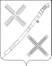                                                 АДМИНИСТРАЦИЯ КРАСНОГВАРДЕЙСКОГО СЕЛЬСКОГО ПОСЕЛЕНИЯ КАНЕВСКОГО РАЙОНАПОСТАНОВЛЕНИЕ22.11.2019                                                                              № 138                                       поселок КрасногвардеецОб утверждении Порядка участия представителя администрации Красногвардейского сельского поселения Каневского района в расследовании несчастных случаев на производстве   В соответствии со статьей 229 Трудового кодекса Российской Федерации, Законом Краснодарского края от 3 июня 1998 года №м133-КЗ «Об охране труда», в целях усиления работы пор профилактике производственного травматизма и улучшению условий труда, п. о с т а н о в л я ю:    1. Утвердить Порядок участия представителя администрации Красногвардейского сельского поселения Каневского района в расследовании несчастных случаев на производстве согласно приложению.    2. Общему отделу администрации Красногвардейского  сельского поселения Каневского района (Голубятникова):    2.1. Разместить настоящее постановление на официальном сайте Красногвардейского сельского поселения Каневского района в информационно-телекоммуникационной сети «Интернет».	     3. Настоящее постановление вступает в силу со дня его обнародования.      Глава Красногвардейского сельского     поселения Каневского района                                                   Ю.В. ГриньПРИЛОЖЕНИЕк постановлению администрацииКрасногвардейского сельского поселения Каневского районаот 22.11.2019 № 138Порядок участия представителя администрации Красногвардейского сельского поселения Каневского района в расследовании несчастных случаев на производстве1.Общие положения1.1. Настоящий Порядок устанавливает единые требования к участию представителя администрации Красногвардейского сельского поселения Каневского района (далее по тексту - представитель администрации) в расследовании несчастных случаев (в том числе групповых), в результате которых один или несколько пострадавших получили тяжелые повреждения здоровья, либо несчастных случаев (в том числе групповых) со смертельным исходом (далее по тексту – несчастные случаи на производстве).1.2. Работодатель направляет извещение о несчастном случае на производстве по форме, утвержденной постановлением Министерства труда и социального развития Российской Федерации от 24 октября 2002 года № 73 «Об утверждении форм документов, необходимых для расследования и учета несчастных случаев на производстве, и Положения об особенностях расследования несчастных случаев на производстве в отдельных отраслях и организациях» в администрацию Красногвардейского сельского поселения Каневского района.1.3. В состав комиссии по расследованию несчастных случаев (в том числе групповых) представители органа местного самоуправления включаются по соответствующему согласованию. 2. Организация участия представителя администрации Красногвардейского сельского поселения в расследовании несчастного случая на производстве2.1.  При получении информации о несчастном случае на производстве или извещения орган местного самоуправления направляет в течение одного рабочего дня работодателю данные по кандидатуре своего представителя (далее Представитель) для включения в приказ о создании комиссии по расследованию несчастного случая на производстве (далее - Комиссия).
2.2. Порядок проведения расследования несчастных случаев на производстве определен статьей 229.2 Трудового кодекса Российской Федерации.2.3. В расследовании несчастных случаев на производстве участвуют Представители, прошедшие в установленном порядке обучение и проверку знаний в области охраны труда и имеющие в наличии удостоверение установленного образца. Орган местного самоуправления Красногвардейского сельского поселения Каневского района  должен иметь не менее двух специалистов, прошедших в установленном порядке обучение и проверку знаний в области охраны труда.2.4. Представитель приступает к работе в Комиссии в сроки, установленные приказом работодателя о создании Комиссии, с участием во всех организационных заседаниях Комиссии.2.5. После окончания работы Комиссии Представитель информирует руководителя органа местного самоуправления о результатах расследования несчастного случая на производстве и готовит предложения по рассмотрению материалов расследования.2.6. По окончании расследования орган местного самоуправления направляет информацию с изложением обстоятельств и анализом причин несчастного случая, в том числе копию акта (копии актов для группового несчастного случая) о несчастном случае на производстве в департамент труда и занятости населения Краснодарского края для обобщения и разработки соответствующих мероприятий по профилактике производственного травматизма на территории Краснодарского края.3. Заключительные положения3.1. Администрация Красногвардейского сельского поселения осуществляет ведомственный контроль за соблюдением установленного порядка участия Представителей в расследовании несчастных случаев на производстве в соответствии со 353.1 Трудового Кодекса Российской Федерации.Ведущий специалист общего отделаадминистрации Красногвардейского сельскогопоселения Каневского района                                              Т.С. Голубятникова